District Aggregated Data:Disaggregate Data:Slide 111AAggregated Data:  The graph below shows the percentage of ALL students in a given school year who scored either proficient or advanced on the Wisconsin Student Assessment System (WSAS) test.  The test taken includes the Wisconsin Knowledge and Concepts Exam (WKCE) with or without accommodations and the Wisconsin Alternative Assessment for Students with Disabilities (WAA-SwD).  Statewide results are shown in Blue while district results are shown in gold.  The data reflects the results of ALL students which means every student in grades 3rd, 4th, 5th, 6th, 7th, 8th, and 10th.  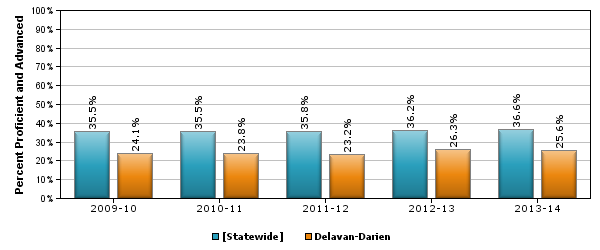 Percentage of Students Scoring Proficient or Advanced in ReadingQuestion:What observations can be made about students in this school district based on the information in this bar graph and the data table?Disaggregated Data:  Percentage of Students Scoring Proficient or Advanced in Reading in 2012-2013 by Grade Level.During the 2012-2013 school year, 36.2% of students statewide scored Proficient or Advanced on the WSAS.  26.3% of district students scored Proficient or Advanced.  The graph below shows the 2012-2013 data by Grade Level.  Statewide results are shown in Blue while district results are shown in gold.  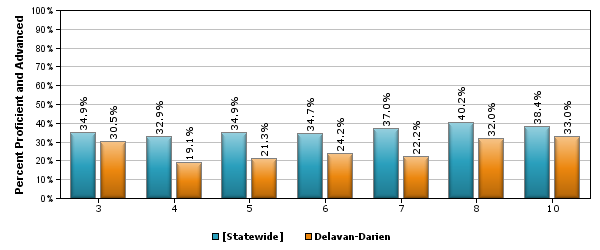 Percentage of Students Scoring Proficient or Advanced in Reading in 2012-2013 by Grade Level:Question:What observations can be made about students in this school district based on the information in this bar graph and the data table?How do statewide data compare to district?How do grades compare to each other?Disaggregated Data:District data comparing Students without disabilities in Blue compared to students with disabilities in Gold.  This is trend data from 2009-2010 to 2013-2014.  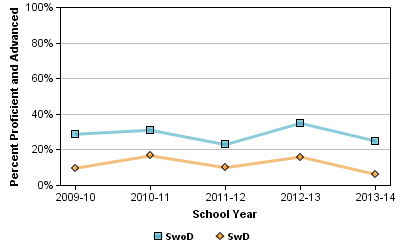 Disaggregated Data:  This graph displays data comparing Students without disabilities (SwoD) and students with disabilities (SwD).  Data showing Statewide results and the results from three district elementary schools.  This is data from the 2012-2013 school year.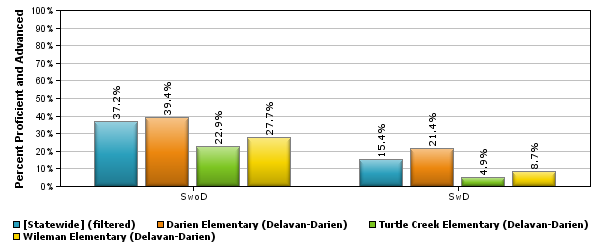 Disaggregated Data:  2012-2013 Reading Proficient/Advanced Percentages in Reading comparing Students Not Economically Disadvantaged to Economically Disadvantaged Students.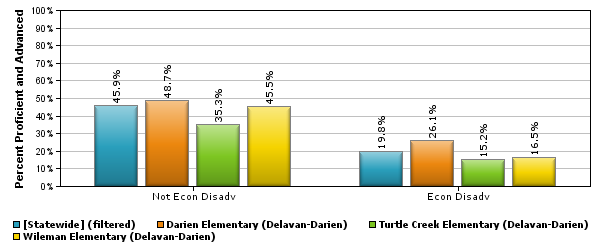 Disaggregated Data:  Trend data on Reading Proficient/Advanced Percentages is shown in this bar graph from 2009-2010 school year to 2013-2014.  Data is disaggregated by elementary school and compared to statewide data.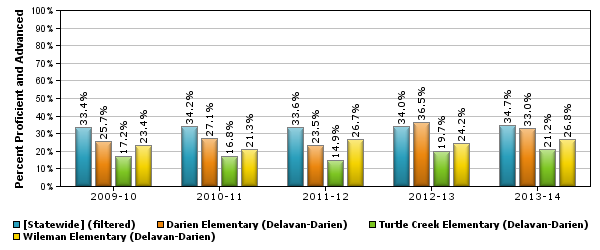 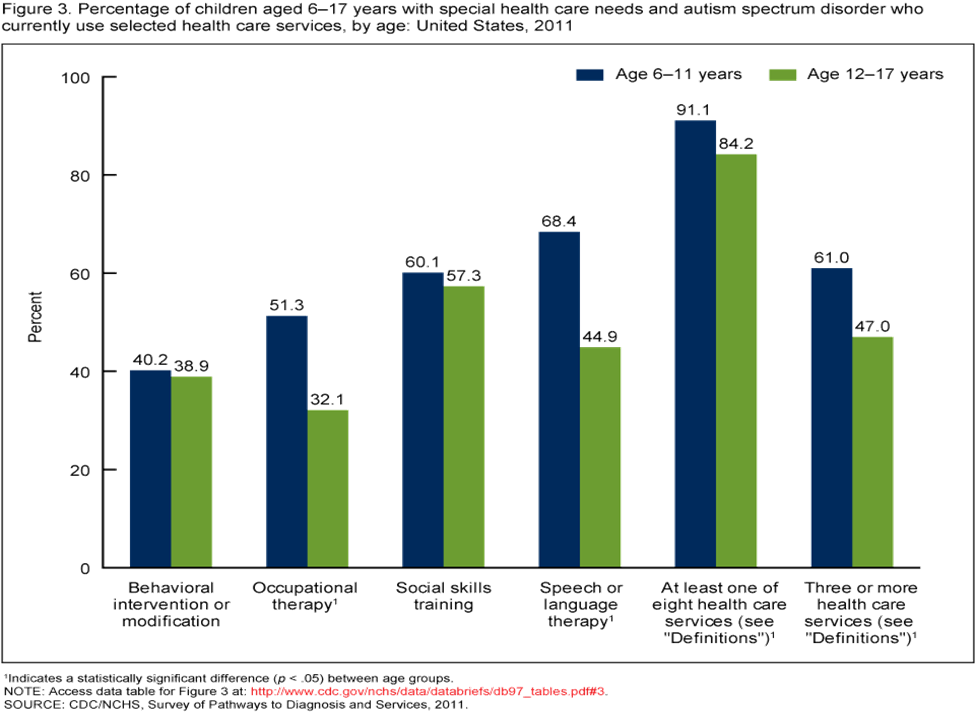 What goal , question or problem did you start out with?This line graph displays an example of the percentage of children aged 6-17 in the United States in 2011 with special health care needs and autism spectrum disorder who currently use an array of health care services.The CDC now needs to break down the national data to provide information to each state. This would help each state to see where they can improved therapeutic service delivery to children.Collecting Data ChartDescribe the data usedDemographics including, status of therapy or interventionHow the health centers provide servicesPercentage of individuals receiving servicesWhere did find the dataCDC/NCHS Survey of Pathways to Diagnosis and Services reportThe check boxes should beStaffParent2009-102010-112011-122012-132013-14State35.5%35.5%35.8%36.2%36.6%School District24.1%23.8%23.2%26.3%25.6%3rd grade4th grade5th grade6th grade7th grade8th grade10th gradeState34.9%32.9%34.9%34.7%36.6%40.2%38.4%School District30.5%19.1%21.3%24.2%25.6%32.0%33.0%